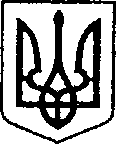 УКРАЇНАЧЕРНІГІВСЬКА ОБЛАСТЬН І Ж И Н С Ь К А    М І С Ь К А    Р А Д АВ И К О Н А В Ч И Й    К О М І Т Е ТР І Ш Е Н Н Явід «28» жовтня 2021 р.		           м. Ніжин		                            № 402Про розміщення тимчасових споруд у м. Ніжині    	Відповідно до ст.ст. 30, 42, 52, 59, 73 Закону України «Про місцеве самоврядування в Україні», Законів України «Про благоустрій населених пунктів», «Про регулювання містобудівної діяльності», Постанови Кабінету Міністрів України від 15 червня 2006 р. № 833 «Про затвердження Порядку провадження торговельної діяльності та правил торговельного обслуговування на ринку споживчих товарів» Наказу Міністерства регіонального розвитку, будівництва та житлово-комунального господарства України від 21 жовтня 2011 р. № 244 «Про затвердження Порядку розміщення тимчасових споруд для провадження підприємницької діяльності», «Порядку здійснення роздрібної торгівлі через дрібнороздрібну  торговельну мережу шляхом використання автомагазинів, автокафе, авторозвозок, автоцистерн», затвердженого рішенням Ніжинської міської ради від 18.08.2015 року, зі змінами та доповненнями, розглянувши заяви фізичних осіб – підприємців, юридичних осіб та узгоджені із відповідними службами матеріали щодо розміщення тимчасових споруд (протокол засідання комісії з погодження розміщення тимчасових споруд та засобів пересувної дрібно-роздрібної торговельної мережі на об’єктах благоустрою), виконавчий комітет Ніжинської міської ради вирішив: 1. Затвердити висновки (рекомендації) комісії викладені у протоколі засідання комісії з погодження розміщення тимчасових споруд та засобів пересувної дрібнороздрібної торговельної мережі на об’єктах благоустрою від     07.10.2021 року та паспорт прив’язки реєстраційний №10-29/13 щодо розміщення фізичній особі-підприємцю Смоленській Надії Олександрівні тимчасової споруди для провадження підприємницької діяльності (кіоск для торгівлі) загальною площею 6,72 кв.м. за адресою: м. Ніжин, вул. Об’їжджа, 117-В, терміном на 3 роки, але не більше ніж до початку моменту реконструкції вул. Об’їжджа, за місцем розташування об’єкта благоустрою.  1.1. Фізичні особі-підприємцю Смоленській Надії Олександрівні у 3- денний термін з дня прийняття даного рішення укласти з уповноваженим органом – КП «Оренда комунального майна» договір щодо пайової участі в утриманні об’єкта благоустрою.           У разі не укладання договору щодо пайової участі в утриманні об’єкта благоустрою, п. 1 даного рішення втрачає чинність.2. Затвердити висновки (рекомендації) комісії викладені у протоколі засідання комісії з погодження розміщення тимчасових споруд та засобів пересувної дрібнороздрібної торговельної мережі на об’єктах благоустрою від 07.10.2021 року та паспорт прив’язки реєстраційний №10-29/23 щодо розміщення фізичній особі-підприємцю Смоленській Надії Олександрівні тимчасової споруди для провадження підприємницької діяльності (майданчика для розміщення виїзної торгівлі продовольчими товарами) загальною площею 4,05 кв.м. за адресою: м. Ніжин, вул. Об’їжджа, біля кіоску 117-В, терміном на 3 роки, але не більше ніж до початку моменту реконструкції вул. Об’їжджа, за місцем розташування об’єкта благоустрою.  2.1. Фізичні особі-підприємцю Смоленській Надії Олександрівні у 3- денний термін з дня прийняття даного рішення укласти з уповноваженим органом – КП «Оренда комунального майна» договір щодо пайової участі в утриманні об’єкта благоустрою.       У разі не укладання договору щодо пайової участі в утриманні об’єкта благоустрою, п. 2 даного рішення втрачає чинність.3. Затвердити висновки (рекомендації) комісії викладені у протоколі засідання комісії з погодження розміщення тимчасових споруд та засобів пересувної дрібнороздрібної торговельної мережі на об’єктах благоустрою від 07.10.2021 року та паспорт прив’язки реєстраційний №10-29/06 щодо розміщення фізичній особі-підприємцю – Уткіну Івану Олександровичу тимчасової споруди для провадження підприємницької діяльності (кіоск для торгівлі) загальною площею 10,0 кв.м. за адресою: м. Ніжин, вул. Синяківська, 59-А терміном на 3 роки, але не більше ніж до початку моменту реконструкції вул. Синяківська, за місцем розташування об’єкта благоустрою.3.1. Фізичній особі-підприємцю Уткіну Івану Олександровичу у 3- денний термін з дня прийняття даного рішення укласти з уповноваженим органом – КП «Оренда комунального майна» договір щодо пайової участі в утриманні об’єкта благоустрою.        У разі не укладання договору щодо пайової участі в утриманні об’єкта благоустрою, п. 3 даного рішення втрачає чинність.4. Затвердити висновки (рекомендації) комісії викладені у протоколі засідання комісії з погодження розміщення тимчасових споруд та засобів пересувної дрібнороздрібної торговельної мережі на об’єктах благоустрою від 07.10.2021 року та паспорт прив’язки реєстраційний №10-29/14 щодо розміщення фізичній особі-підприємцю – Гордієнко Наталії Анатоліївні тимчасової споруди для провадження підприємницької діяльності (кіоск для торгівлі) загальною площею 14,0 кв.м. за адресою: м.Ніжин, вул. Московська, 21С терміном на 3 роки, але не більше ніж до початку моменту реконструкції вул. Московська, за місцем розташування об’єкта благоустрою.4.1. Фізичній особі-підприємцю Гордієнко Наталії Анатоліївні у 3-денний термін з дня прийняття даного рішення укласти з уповноваженим органом – КП «Оренда комунального майна» договір щодо пайової участі в утриманні об’єкта благоустрою.        У разі не укладання договору щодо пайової участі в утриманні об’єкта благоустрою, п. 4 даного рішення втрачає чинність.5. Затвердити висновки (рекомендації) комісії викладені у протоколі засідання комісії з погодження розміщення тимчасових споруд та засобів пересувної дрібнороздрібної торговельної мережі на об’єктах благоустрою від 07.10.2021 року та паспорт прив’язки реєстраційний №10-29/10 щодо розміщення ТОВ «НіжинХліб» тимчасової споруди для провадження підприємницької діяльності (кіоск для торгівлі) загальною площею 13,5 кв.м. за адресою: м.Ніжин, вул. Московська, 21 терміном на 1 рік, але не більше ніж до початку моменту реконструкції вул. Московська, за місцем розташування об’єкта благоустрою.5.1. ТОВ «НіжинХліб» у 3-денний термін з дня прийняття даного рішення укласти з уповноваженим органом – КП «Оренда комунального майна» договір щодо пайової участі в утриманні об’єкта благоустрою.        У разі не укладання договору щодо пайової участі в утриманні об’єкта благоустрою, п. 5 даного рішення втрачає чинність.6. Затвердити висновки (рекомендації) комісії викладені у протоколі засідання комісії з погодження розміщення тимчасових споруд та засобів пересувної дрібнороздрібної торговельної мережі на об’єктах благоустрою від 07.10.2021 року та паспорт прив’язки реєстраційний №10-29/8 щодо розміщення ТОВ «НіжинХліб» тимчасової споруди для провадження підприємницької діяльності (кіоск для торгівлі) загальною площею 10,86 кв.м. за адресою: м. Ніжин, пл. ім.М.Заньковецької, 4Б терміном на 1 рік, але не більше ніж до початку моменту реконструкції пл. ім.М.Заньковецької, за місцем розташування об’єкта благоустрою.6.1. ТОВ «НіжинХліб» у 3-денний термін з дня прийняття даного рішення укласти з уповноваженим органом – КП «Оренда комунального майна» договір щодо пайової участі в утриманні об’єкта благоустрою. У разі не укладання договору щодо пайової участі в утриманні об’єкта благоустрою п. 6 даного рішення втрачає чинність.7. Затвердити висновки (рекомендації) комісії викладені у протоколі засідання комісії з погодження розміщення тимчасових споруд та засобів пересувної дрібнороздрібної торговельної мережі на об’єктах благоустрою від 07.10.2021 року та паспорт прив’язки реєстраційний №10-29/12 щодо розміщення ТОВ «НіжинХліб» тимчасової споруди для провадження підприємницької діяльності (кіоск для торгівлі) загальною площею 15,3 кв.м. за адресою: м. Ніжин, вул. Академіка Амосова, 12Б терміном на 3 роки, але не більше ніж до початку моменту реконструкції вул. Академіка Амосова, за місцем розташування об’єкта благоустрою.7.1. ТОВ «НіжинХліб» у 3-денний термін з дня прийняття даного рішення укласти з уповноваженим органом – КП «Оренда комунального майна» договір щодо пайової участі в утриманні об’єкта благоустрою. У разі не укладання договору щодо пайової участі в утриманні об’єкта благоустрою п. 7 даного рішення втрачає чинність.8. Затвердити висновки (рекомендації) комісії викладені у протоколі засідання комісії з погодження розміщення тимчасових споруд та засобів пересувної дрібнороздрібної торговельної мережі на об’єктах благоустрою від 07.10.2021 року та паспорт прив’язки реєстраційний №10-29/11 щодо розміщення ТОВ «НіжинХліб» тимчасової споруди для провадження підприємницької діяльності (кіоск для торгівлі) загальною площею 10,91 кв.м. за адресою: м. Ніжин, вул. Незалежності, 12Б терміном на 3 роки, але не більше ніж до початку моменту реконструкції вул. Незалежності, за місцем розташування об’єкта благоустрою.8.1. ТОВ «НіжинХліб» у 3-денний термін з дня прийняття даного рішення укласти з уповноваженим органом – КП «Оренда комунального майна» договір щодо пайової участі в утриманні об’єкта благоустрою. У разі не укладання договору щодо пайової участі в утриманні об’єкта благоустрою п. 8 даного рішення втрачає чинність.9. Затвердити висновки (рекомендації) комісії викладені у протоколі засідання комісії з погодження розміщення тимчасових споруд та засобів пересувної дрібнороздрібної торговельної мережі на об’єктах благоустрою від 07.10.2021 року та паспорт прив’язки реєстраційний №10-29/9 щодо розміщення ТОВ «НіжинХліб» тимчасової споруди для провадження підприємницької діяльності (кіоск для торгівлі) загальною площею 11,88 кв.м. за адресою: м. Ніжин, вул. Синяківська, 59Б терміном на 3 роки, але не більше ніж до початку моменту реконструкції вул. Синяківська, за місцем розташування об’єкта благоустрою.9.1. ТОВ «НіжинХліб» у 3-денний термін з дня прийняття даного рішення укласти з уповноваженим органом – КП «Оренда комунального майна» договір щодо пайової участі в утриманні об’єкта благоустрою. У разі не укладання договору щодо пайової участі в утриманні об’єкта благоустрою п. 9 даного рішення втрачає чинність.10. Затвердити висновки (рекомендації) комісії викладені у протоколі засідання комісії з погодження розміщення тимчасових споруд та засобів пересувної дрібнороздрібної торговельної мережі на об’єктах благоустрою від 07.10.2021 року та паспорт прив’язки реєстраційний №10-29/7 щодо розміщення ТОВ «НіжинХліб» тимчасової споруди для провадження підприємницької діяльності (кіоск для торгівлі) загальною площею 15,99 кв.м. за адресою: м. Ніжин, вул. Незалежності, 40Д терміном на 3 роки, але не більше ніж до початку моменту реконструкції вул. Незалежності, за місцем розташування об’єкта благоустрою.10.1. ТОВ «НіжинХліб» у 3-денний термін з дня прийняття даного рішення укласти з уповноваженим органом – КП «Оренда комунального майна» договір щодо пайової участі в утриманні об’єкта благоустрою. У разі не укладання договору щодо пайової участі в утриманні об’єкта благоустрою п. 10 даного рішення втрачає чинність.11. Затвердити висновки (рекомендації) комісії викладені у протоколі засідання комісії з погодження розміщення тимчасових споруд та засобів пересувної дрібнороздрібної торговельної мережі на об’єктах благоустрою від 07.10.2021 року та паспорт прив’язки реєстраційний №10-29/16 щодо розміщення фізичній особі-підприємцю – Утенко Наталії Володимирівні тимчасової споруди для провадження підприємницької діяльності (кіоск для торгівлі) загальною площею 6,4 кв.м. за адресою: м.Ніжин, вул. Овдіївська, 1А терміном на 3 роки, але не більше ніж до початку моменту реконструкції вул. Овдіївська, за місцем розташування об’єкта благоустрою.11.1. Фізичній особі-підприємцю Утенко Наталії Володимирівні у 3-денний термін з дня прийняття даного рішення укласти з уповноваженим органом – КП «Оренда комунального майна» договір щодо пайової участі в утриманні об’єкта благоустрою.        У разі не укладання договору щодо пайової участі в утриманні об’єкта благоустрою, п. 11 даного рішення втрачає чинність.12.  Затвердити висновки (рекомендації) комісії викладені у протоколі засідання комісії з погодження розміщення тимчасових споруд та засобів пересувної дрібнороздрібної торговельної мережі на об’єктах благоустрою від     07.10.2021 року та паспорт прив’язки реєстраційний №10-29/11 щодо розміщення фізичній особі-підприємцю Сергуновій Олені Сергіївні тимчасової споруди для провадження підприємницької діяльності (кіоск для торгівлі) загальною площею 12,0 кв.м. за адресою: м.Ніжин, вул. Московська (біля входу в міську лікарню) терміном на 6 місяців, але не більше ніж до початку моменту реконструкції вул. Московська, за місцем розташування об’єкта благоустрою.12.1. Фізичній особі-підприємцю Сергуновій Олені Сергіївні у 3- денний термін з дня прийняття даного рішення укласти з уповноваженим органом – КП «Оренда комунального майна» договір щодо пайової участі в утриманні об’єкта благоустрою. У разі не укладання договору щодо пайової участі в утриманні об’єкта благоустрою, п. 12 даного рішення втрачає чинність.13.  Затвердити висновки (рекомендації) комісії викладені у протоколі засідання комісії з погодження розміщення тимчасових споруд та засобів пересувної дрібнороздрібної торговельної мережі на об’єктах благоустрою від     07.10.2021 року та паспорт прив’язки реєстраційний №10-29/18 щодо розміщення фізичній особі-підприємцю Морозу Ігорю Леонідовичу тимчасової споруди для провадження підприємницької діяльності (кіоск для торгівлі) загальною площею 5,4 кв.м. за адресою: м. Ніжин, вул. Об’їжджа, 117-Є, терміном на 3 роки, але не більше ніж до початку моменту реконструкції вул. Об`їжджа, за місцем розташування об’єкта благоустрою.13.1. Фізичній особі-підприємцю Морозу Ігорю Леонідовичу у 3-денний термін з дня прийняття даного рішення укласти з уповноваженим органом – КП «Оренда комунального майна» договір щодо пайової участі в утриманні об’єкта благоустрою.        У разі не укладання договору щодо пайової участі в утриманні об’єкта благоустрою, п. 13 даного рішення втрачає чинність.14. Затвердити висновки (рекомендації) комісії викладені у протоколі засідання комісії з погодження розміщення тимчасових споруд та засобів пересувної дрібнороздрібної торговельної мережі на об’єктах благоустрою від          07.10.2021 року та розірвати достроково за угодою сторін договір щодо пайової участі в утримання об’єкта благоустрою № 92 від 10.09.2021 року укладений з фізичною особою-підприємцем Багіром-Пур Джумшуд Азри на розміщення тимчасової споруди для провадження підприємницької діяльності (майданчика для виносна торгівля сезонними фруктами та овощами) загальною площею 3,0 кв.м. за адресою: м. Ніжин, вул. Прилуцька, біля буд. 132-А з 01.10.2021 року, у зв’язку з заявою ФОП Багіра-Пур Джумшуд Азри.14.1. Фізичній особі-підприємцю Багіру-Пур Джумшуд Азри у 3-денний термін з дня прийняття даного рішення підписати з уповноваженим органом – КП «Оренда комунального майна» додаткову угоду на розірвання договору щодо пайової участі в утриманні об’єкта благоустрою.      У разі невиконання пункту 14.1. рішення, пункт 14 даного рішення втрачає чинність.15. Комунальному підприємству «Оренда комунального майна» здійснювати контроль за дотриманням заявником  вимог «Порядку здійснення роздрібної торгівлі через дрібнороздрібну торговельну мережу шляхом використання автомагазинів, автокафе, авторозвозок, автоцистерн».16. Директору КП «Оренда комунального майна» Шумейко О.М. забезпечити оприлюднення даного рішення на сайті Ніжинської міської ради протягом п’яти робочих днів з дня його прийняття.17. Контроль за виконанням рішення покласти на першого заступника міського голови з питань діяльності виконавчих органів ради Вовченка Ф.І.Міський голова 					                    Олександр  КОДОЛА